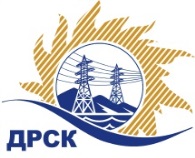 Акционерное Общество«Дальневосточная распределительная сетевая  компания»ПРОТОКОЛ № 473/МТПИР-Рзаседания Закупочной комиссии по рассмотрению заявок по открытому конкурсу на право заключения договора поставки:   
Железобетонные опоры Способ и предмет закупки: открытый конкурс  на право заключения Договора поставки: Железобетонные опоры , закупка 1042, р. 2.2.2 ГКПЗ 2017.ПРИСУТСТВОВАЛИ:  члены постоянно действующей Закупочной комиссии 2-го уровня АО «ДРСК» .ВОПРОСЫ, ВЫНОСИМЫЕ НА РАССМОТРЕНИЕ ЗАКУПОЧНОЙ КОМИССИИ: О  рассмотрении результатов оценки заявок УчастниковОб отклонении заявки АО  "ЖЕЛЕЗОБЕТОН-5" О признании заявок соответствующими условиям Документации о закупкеО предварительной ранжировке заявок.О проведении переторжкиРЕШИЛИ:По вопросу № 1Признать объем полученной информации достаточным для принятия решения.Утвердить цены, полученные на процедуре вскрытия конвертов с заявками участников открытого конкурса.        По вопросу № 2Отклонить заявку Участника АО  "ЖЕЛЕЗОБЕТОН-5" от дальнейшего рассмотрения как несоответствующую требованиям п. 2.8.2.5 б) Документации о закупке.По вопросу № 3Признать заявки ООО "РесурсИнвестСтрой" ,  ООО Холдинговая компания «Башбетон», ООО "Производственное объединение "Гарантия" удовлетворяющим по существу условиям Документации о закупке и принять их к дальнейшему рассмотрению.    По вопросу № 4       Утвердить предварительную ранжировку заявок Участников:По вопросу № 12Провести переторжку. Допустить к участию в переторжке заявки следующих участников:  ООО "РесурсИнвестСтрой" ,  ООО Холдинговая компания «Башбетон», ООО "Производственное объединение "Гарантия"Определить форму переторжки: заочная.Назначить переторжку на 20.06.2017г. в 14:00 час. (благовещенского времени).Место проведения переторжки: rushydro.roseltorg.ru Ответственному секретарю Закупочной комиссии уведомить участников, приглашенных к участию в переторжке, о принятом комиссией решенииТерёшкина Г.М.Тел. (4162) 397-260г. Благовещенск«19 » июня 2017Наименование Участника закупки и его адресЦена заявки без НДС на участие в закупкеЦена заявки с НДС на участие в закупкеООО "РесурсИнвестСтрой" 
ИНН/КПП 3810320798/381001001 
ОГРН 111385002171330 255 912.0035 701 976.16АО  "ЖЕЛЕЗОБЕТОН-5" 
ИНН/КПП 2724006226/272401001 
ОГРН 102270128790529 049 449.1534 278 350.00ООО "Производственное объединение "Гарантия" 
ИНН/КПП 6674335237/667401001 
ОГРН 109667401405130 268 862.0035 717 257.16ООО Холдинговая компания «Башбетон» 
ИНН/КПП 0273077394/025250001 
ОГРН 109028004439229 754 197.0835 109 952.55Основания для отклонения    Участник предложил условия оплаты: 30% предоплата в течение 10 дней с даты подписания договора. Окончательный расчет за поставленный товар в размере   70% от каждой поставленной партии производится покупателем в течение 30 календарных дней с даты подписания товарной накладной (ТОРГ12), что не соответствует п. 2.12 технического задания заказчика, где условия оплаты: в течение 60 календарных дней с даты подписания акта-приемки товара, товарной накладной (ТОРГ-12) (для МСП – в течение  30 (тридцати)  календарных дней с даты подписания акта сдачи- приемки Товара, товарной накладной (ТОРГ-12).Место в предварительной ранжировкеНаименование участника и его адресСтрана происхожденияЦена заявки на участие в закупке без НДС, руб.Итоговая оценка предпочтительности заявок1 местоООО Холдинговая компания «Башбетон» РФ29 754 197.080,5822 местоООО "РесурсИнвестСтрой" РФ30 255 912.000,5073 местоООО "Производственное объединение "Гарантия"РФ30 268 862.000,505Ответственный секретарь Закупочной комиссии  2 уровня АО «ДРСК____________________М.Г. Елисеева